Številka: 122-9/2020Datum: 11. 6. 2020  PRIJAVNI OBRAZEC NA JAVNI RAZPISza sofinanciranje letovanj osnovnošolskih otrok s socialno in zdravstveno indikacijo v letu 2020a) Osnovni podatki:Polni naziv:   ______________________________________________________________________________________________________________ Naslov/sedež:  ______________________________________________________________________________________________________________________Telefon:   ___________________________   Faks:   ____________________________E-naslov:   _____________________________________________________________Spletna stran:   _________________________________________________________   Matična številka: _________________________________________________________Davčna številka:  _________________________________________________________TRR je odprt pri banki:  _________________________ PE: _______________________Pravno organizacijska oblika:(ustrezno obkroži)		-    društvo	    -    zavod, ustanova    -    gospodarska družba    -    samostojni podjetnik                       b) Podatki odgovorne osebe:Ime in priimek odgovorne osebe:   ___________________________________________Naslov:   _______________________________________________________________Funkcija odgovorne osebe:   ________________________________________________Domači telefon ali GSM: __________________   Tel.služba:   _____________________ E-naslov:   ______________________________________________________________2.0. Naslov letovanja:      2.1. Kraj letovanja:      2.2. Čas letovanja:      2.3. Okvirna predstavitev izvedbe letovanja, pri tem upoštevajte naslednje kriterije: (realnost, uporabnost in izvedljivost programa; pričakovani rezultati; jasno zastavljeni cilji, ki so v skladu s predmetom razpisa, metode dela, ki zagotavljajo doseganje ciljev):2.4. Opišite nastanitvene kapacitete za uporabnike letovanja:      2.5. Kakšno prehrano nudite uporabnikom letovanja (število obrokov in kakovost):      2.6. Kako zagotavljate vzgojno varstvo za uporabnike letovanja:      2.7. Kako zagotavljate zdravstveno varstvo za uporabnike letovanja:      2.8.Naštejte, katera nova znanja in veščine lahko osvojijo uporabniki letovanja:2.9. Ciljna skupina uporabnikov, ki jim je program namenjen (starost, struktura): 2.10. Predvideno število VSEH otrok z območja občine Škofja Loka, katerim se bo sofinanciralo letovanje na podlagi izračuna CSD Škofja Loka iz naslova tega razpisa oz. na podlagi kriterijev humanitarne organizacije:2.11. Program izvajate (obkrožite): prvič v letu 2020 ste ga že izvajali v preteklih letih in sicer: _____________________2.12. Program izvajate za (obkrožite): samo za območje občine Škofja Loka za območje več občin2.13. Kako izvajate promocijo in oglaševanje letovanja?      2.14. Ali je bil vaš program letovanj v preteklem letu sofinanciran s strani Zavoda za zdravstveno zavarovanje Slovenije?DA          NE      DRUGI PODATKI (vpišite podatke in druge informacije, pomembne za izvedbo programa, še posebej, če se bodo letovanja udeležili tudi otroci s posebnimi potrebami in njihovi spremljevalci) Prijavitelji letovanja morajo kot  prilogo prijavi oddati opis vsebine letovanja na največ TREH tipkanih straneh.3.0. Odgovorni nosilec/nosilka programa (pedagoški vodja):Ime in priimek: __________________________________________________________Smer in stopnja dosežene izobrazbe: _________________________________________Reference: ______________________________________________________________3.1. Ostali izvajalci programa (seznam vseh lahko oddate tudi kot prilogo k vlogi):4.0. Polna cena letovanja (izpolnite za svoj termin skladno s točkama 2.2 in 2.6):4.1. Znižana cena letovanja na podlagi zdravstvene napotnice:4.2. Struktura cene glede na število otrok iz točke 2.10: 4.3. Viri financiranja glede na število otrok iz točke 2.10:Med zagotovljena sredstva vpišite le tista sredstva, za katera že imate sklenjene pogodbe o sofinanciranju ali izdane sklepe.Prijava mora biti oddana na pravilno izpolnjenem prijavnem obrazcu. Če podatkov ni mogoče vnesti v obrazec, na prijavni obrazec vpišite povzetke in prijavi dodajte jasno označene priloge. Vloge morajo biti izpolnjene čitljivo, da bo možno razbrati podatke, ki so pomembni pri odločanju.Obvezne priloge :Sklep o vpisu v register ali sklep o registraciji (fotokopija),Potrdilo o sodelovanju s Centrom za socialno delo Škofja Loka pri zbiranju prijav oziroma dokazilo o kriterijih humanitarne organizacije pri (i)zbiranju prijav,Vzorec podpisane in na vsaki strani parafirane pogodbe o sofinanciranju inopis vsebine letovanja na največ 3 tipkanih straneh.I Z J A V A :Izjavljam, da z zgoraj navedenim programom ne kandidiram na druge razpise Občine Škofja Loka za leto 2020 in da v Proračunu Občine Škofja Loka za leto 2020 za navedeni program nimam zagotovljenih sredstev v okviru proračunske postavke.Izjavljam, da so podatki, navedeni v prijavi na javni razpis, resnični in soglašam, da lahko naročnik v namen preverjanja podatkov, navedenih v prijavi na javni razpis, in pridobivanja obveznih prilog dokumente pridobi iz javnih evidenc.Kraj: ……………………………Datum: ………………………..                                        Podpis odgovorne osebe prijavitelja:                                            ŽIG:……………………………………………………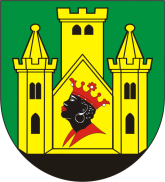 OBČINA  ŠKOFJA  LOKAOddelek za družbene dejavnosti Mestni trg 15, 4220 Škofja Loka  T: 04 511 23 00  F: 04 511 23 01  E: obcina@skofjaloka.si  U: www.skofjaloka.si1. OSNOVNI PODATKI PRIJAVITELJAPopolna številka TRR:Popolna številka TRR:Popolna številka TRR:Popolna številka TRR:Popolna številka TRR:SI 56---Strani 2 - 6 izpolnite za vsak program letovanja posebej – po potrebi strani fotokopirajte2. PODATKI O IZVEDBI LETOVANJA3. PODATKI O IZVAJALCIH PROGRAMAABCDEime in priimekizobrazbapomembnejše referencenavedba dela, vloga v programu4. FINANČNI NAČRT IZVAJANJA PROGRAMAPolna cena na osebo na danPolna cena 7-dnevnega letovanjaPolna cena 10-dnevnega letovanjaPolna cena 14-dnevnega letovanja€€€€Znižana cena na osebo na danZnižana cena 7-dnevnega letovanjaZnižana cena 10-dnevnega letovanjaZnižana cena 14-dnevnega letovanja€€€€Kaj vključuje polna cena programa na osebo: Vrednost v EURstroški prevozovstroški prehranestroški nastanitvestroški organizacije in izvedbe programa:ostali stroški (napišite kateri):SKUPAJ POLNA CENA:VSA PREDVIDENA SREDSTVAOD TEGA ŽE ZAGOTOVLJENA SREDSTVAsofinanciranje iz javnofinančnih sredstev:- ZZZS, - ostali: navedite, katerisredstva uporabnikov programa (starši) donacije fizičnih in pravnih oseblastna sredstvapričakovana sredstva Občine     Škofja Loka6. SKUPAJ5. PRILOGE in OPOMBE